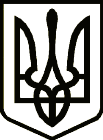 УкраїнаНОВГОРОД – СІВЕРСЬКА МІСЬКА РАДАЧЕРНІГІВСЬКОЇ ОБЛАСТІ(двадцять дев'ята сесія VII скликання)РІШЕННЯ08 червня 2018 року                                                                                    № 583     Про надання дозволу на укладання договорів встановлення особистих строкових сервітутівщодо земельних ділянокРозглянувши звернення суб’єктів господарювання та надані матеріали, керуючись статтею 28 Закону України «Про регулювання містобудівної діяльності», Порядком розміщення тимчасових споруд для провадження підприємницької діяльності, затвердженого наказом Міністерства регіонального розвитку, будівництва та житлово-комунального господарства України від 21.10.2011 № 244, Порядком розміщення тимчасових споруд для провадження підприємницької діяльності в місті Новгород-Сіверський, затвердженого рішенням 16-ої сесії міської ради VІІ скликання                           від 27 січня 2017 року  № 281, враховуючи рекомендації архітектурно – містобудівної ради про погодження місця розміщення тимчасових споруд для провадження підприємницької діяльності (протокол засідання архітектурно – містобудівної ради від 25.04.2018 № 1), ст. ст. 25, 26 Закону України «Про місцеве самоврядування в Україні»,  міська рада ВИРІШИЛА:1. Пункт 1.3. рішенням 26-ої сесії міської ради VII скликання                    від  21  грудня 2017  року № 517 «Про надання дозволу на укладання договорів встановлення особистих строкових сервітутів щодо земельних ділянок, вважати таким, що втратило чинність.  2. Надати дозвіл :2.1. ФОП Бондаренко Тетяни Миколаївні на укладання договору встановлення особистого строкового сервітуту щодо земельної ділянки площею 0,0018 га під розміщення тимчасової споруди для провадження підприємницької діяльності в районі Новгород-Сіверської державної гімназії ім. К.Д. Ушинського по вулиці Губернській, (згідно викопіювання) терміном на один рік та встановити плату в розмірі 12 (дванадцять) відсотків від нормативної грошової оцінки земель міста Новгорода-Сіверського;2.2. ФОП Бондаренко Тетяні Миколаївні на укладання договору встановлення особистого строкового сервітуту щодо земельної ділянки площею 0,0012 га під розміщення пересувної тимчасової споруди для провадження підприємницької діяльності в районі магазину «Молоко» по вулиці Шевченка (згідно викопіювання) терміном на п’ять місяців (червень - листопад включно) та встановити плату в розмірі 12 (дванадцять) відсотків від нормативної грошової оцінки земель міста Новгорода-Сіверського;2.3. ФОП Аникієнко Тетяні Андріївні на укладання договору встановлення особистого строкового сервітуту щодо земельної ділянки площею 0,0030 га під розміщення тимчасової споруди для провадження підприємницької діяльності в районі центральної районної лікарні по вулиці Шевченка (згідно викопіювання) терміном на один рік та встановити плату в розмірі 12 (дванадцять) відсотків від нормативної грошової оцінки земель міста Новгорода-Сіверського.3. Замовникам в місячний термін оформити договори встановлення особистого строкового сервітуту щодо земельної ділянки під розміщення тимчасової споруди для провадження підприємницької діяльності. 4. Фізичним особам-підприємцям виконувати вимоги по упорядкуванню території, згідно складеному договору з комунальним підприємством «Добробут».5. При встановленні тимчасових споруд для провадження підприємницької діяльності (в разі продажу продуктів харчування) фізичним особам-підприємцям забезпечити виконання вимог санітарного законодавства.6. Дане рішення втрачає чинність після двох місяців з дня його прийняття  крім випадку укладання договору встановлення особистого строкового сервітуту щодо земельної ділянки під розміщення тимчасової споруди для впровадження підприємницької діяльності та оформлення паспорта прив’язки тимчасової споруди для впровадження підприємницької діяльності суб’єктами господарювання, що ініціювали прийняття даного рішення.7. Контроль за виконанням даного рішення покласти на постійну комісію міської ради з питань земельних відносин та екології. Міський голова                                                                                     О. Бондаренко 